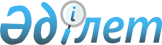 О присвоении наименований улицам села Оймауыт Жанажолского сельского округаРешение акима Жанажолского сельского округа Байганинского района Актюбинской области от 5 октября 2011 года № 4. Зарегистрировано Управлением юстиции Байганинского района Актюбинской области 25 октября 2011 года № 3-4-124.      Сноска. В заголовке и по всему тексту решения на государственном языке слова "селолық", "селосына" заменены соответственно словами "ауылдық", "ауылында" решением акима Жанажолского сельского округа Байганинского района Актюбинской области от 25.11.2014 № 07 (вводится в действие по истечении десяти календарных дней после дня его первого официального опубликования).

      Сноска. Заголовок – в редакции решения акима Жанажолского сельского округа Байганинского района Актюбинской области от 25.04.2017 № 4 (вводится в действие по истечении десяти календарных дней после дня его первого официального опубликования).

      Сноска. В реквизиты внесено изменение на казахском языке, текст на русском языке не меняется решением акима Жанажолского сельского округа Байганинского района Актюбинской области от 25.04.2017 № 4 (вводится в действие по истечении десяти календарных дней после дня его первого официального опубликования).

      В соответствии с пунктом 2 статьи 35 Закона Республики Казахстан от 23 января 2001 года № 148 "О местном государственном управлении и самоуправлении в Республике Казахстан", подпунктом 4 статьи 14 Закона Республики Казахстан от 8 декабря 1993 года № 4200 "Об административно-территориальном устройстве Республики Казахстан", с учетом мнения населения, аким Жанажолского сельского округа РЕШИЛ:

      1. Присвоить улицам села Оймауыт Жанажолского сельского округа следующие наименования:

      1) Атамекен

      2) Бірлік

      3) Достық

      4) Білім

      5) Мәдениет

      6) Бейбітшілік

      7) Еңбек

      8) Ынтымақ

      Сноска. Пункт 1 с изменениями, внесенными решением акима Жанажолского сельского округа Байганинского района Актюбинской области от 25.04.2017 № 4 (вводится в действие по истечении десяти календарных дней после дня его первого официального опубликования).

      2. Контроль за исполнение настоящего решения беру на свою ответственность.

      3. Настоящее решение вводится в действие по истечении десяти календарных дней после его первого официального опубликования.


					© 2012. РГП на ПХВ «Институт законодательства и правовой информации Республики Казахстан» Министерства юстиции Республики Казахстан
				
      Аким Жанажолского сельского акима

К.Конкаев
